lMADONAS NOVADA PAŠVALDĪBA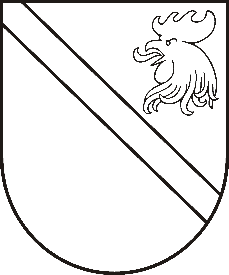 Reģ. Nr. 90000054572Saieta laukums 1, Madona, Madonas novads, LV-4801 t. 64860090, e-pasts: pasts@madona.lv ___________________________________________________________________________MADONAS NOVADA PAŠVALDĪBAS DOMESLĒMUMSMadonā2020.gada 29.oktobrī							          	      		       	Nr.427									          (protokols Nr.22, 16.p.)Par saistošo noteikumu Nr.11 “Nekustamā īpašuma Rūpniecības ielā 65, zemes vienības ar kadastra apzīmējumu 7001 001 2013 un Rūpniecības ielā 69, zemes vienības ar kadastra apzīmējumu 7001 001 0330  Madonā, Madonas novadā teritorijas izmantošanas un apbūves noteikumi un grafiskā daļa“  atcelšanuMadonas novada pašvaldība 09.10.2020 saņēma Latvijas Republikas Vides aizsardzības un reģionālās attīstības ministrijas (iereģistrēts MNP/2.1.3.1/20/3232) vēstuli par 2020.gada 21.jūlijā apstiprinātajiem Madonas novada domes saistošajiem noteikumiem Nr.11 "Madonas novada pašvaldības Saistošie noteikumi Nr. 11 "Nekustamā īpašuma Rūpniecības ielā 65, zemes vienības ar kadastra apzīmējumu 7001 001 2013, un Rūpniecības ielā 69, zemes vienības ar kadastra apzīmējumu 7001 001 0330, Madonā, Madonas novadā, teritorijas izmantošanas un apbūves noteikumi un grafiskā daļa". Izstrādātajā redakcijā, konstatētas nepilnības pamatojoties uz Ministru kabineta 2013.gada 30.aprīļa noteikumiem Nr.240 “Vispārīgie teritorijas plānošanas, izmantošanas un apbūves noteikumi” (turpmāk – noteikumi Nr.240) 19.punktu, kas noteic, ka katrai funkcionālajai zonai var noteikt apakšzonas, pievienojot funkcionālās zonas apzīmējuma burtiem ciparu indeksu un attiecīgi apbūves noteikumos precizējot izmantošanas veidus un apbūves parametrus.Atbilstoši Teritorijas attīstības plānošanas likuma 12.panta pirmajā un trešajā daļā noteiktajam lokālplānojuma izstrāde, apstiprināšana un tā īstenošanas koordinēšana un uzraudzība ir pašvaldības ekskluzīvā kompetence, un pašvaldība ir atbildīga par attiecīgā teritorijas attīstības plānošanas dokumenta tiesiskumu.Par tiesisku dokumentu var atzīt tikai tādu, kas, pirmkārt, atbilst normatīvajiem aktiem un, otrkārt, izstrādāts un apstiprināts noteiktā kārtībā, kā to vairākkārtīgi ir atzinusi Satversmes tiesa. Tādēļ ievērojot iepriekšminēto, kā arī Vides aizsardzības un reģionālās attīstības ministrijas norādījumus, ka izmaiņas apbūves noteikumos, kas ir viena no Lokālplānojuma saistošajām daļām, var veikt noteikumos Nr.628 noteiktajā kārtībā. Līdz ar to, lai precizētu Lokālplānojumā noteikto funkcionālo zonu apakšzonu indeksus un novērstu pretrunas ar Madonas TP, nepieciešams pieņemt jaunus saistošos noteikumus, kas atceļ saistošos noteikumus Nr.11.Ņemot vērā augstākminēto, kā arī pamatojoties uz  Teritorijas attīstības plānošanas likuma 26. un 27. pantu un 2014.gada 14. oktobra Ministru kabineta noteikumu Nr.628 „Noteikumi par pašvaldību teritorijas attīstības plānošanas dokumentiem“ 88.2. punktu, ņemot vērā 14.10.2020. Uzņēmējdarbības, teritoriālo un vides jautājumu komitejas un 21.10.2020. Finanšu un attīstības komitejas atzinumus, atklāti balsojot: PAR – 15 (Artūrs Čačka, Andris Dombrovskis, Zigfrīds Gora, Antra Gotlaufa, Artūrs Grandāns, Gunārs Ikaunieks, Valda Kļaviņa, Agris Lungevičs, Ivars Miķelsons, Valentīns Rakstiņš, Andris Sakne, Rihards Saulītis, Inese Strode, Aleksandrs Šrubs, Kaspars Udrass), PRET – NAV, ATTURAS – NAV, Madonas novada pašvaldības dome NOLEMJ:Atcelt saistošos noteikumus Nr.11 “Nekustamā īpašuma Rūpniecības ielā 65, zemes vienības ar kadastra apzīmējumu 7001 001 2013 un Rūpniecības ielā 69, zemes vienības ar kadastra apzīmējumu 7001 001 0330  Madonā, Madonas novadā, teritorijas izmantošanas un apbūves noteikumi un grafiskā daļa”.Domes priekšsēdētājs					         	         A.LungevičsR.Vucāne 20228813